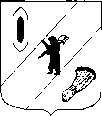 АДМИНИСТРАЦИЯ  ГАВРИЛОВ-ЯМСКОГОМУНИЦИПАЛЬНОГО  РАЙОНАПОСТАНОВЛЕНИЕ22.12.2016   № 1402О внесении изменений в постановление Администрации Гаврилов-Ямского муниципального района от 30.12.2015 № 1528В целях реализации постановления Российской Федерации от 17.06.2015 № 599 «О порядке и сроках разработки федеральными органами исполнительной власти, органами исполнительной власти субъектов Российской Федерации, органами местного самоуправления мероприятий по повышению значений показателей доступности для инвалидов объектов и услуг в установленных сферах деятельности», руководствуясь ст. 26 Устава Гаврилов-Ямского муниципального района,АДМИНИСТРАЦИЯ МУНИЦИПАЛЬНОГО РАЙОНА ПОСТАНОВЛЯЕТ:1. Внести изменения в постановление Администрации Гаврилов-Ямского муниципального района от 30.12.2015 № 1528 « Об утверждении плана мероприятий («дорожная карта») по повышению значений показателей доступности для инвалидов объектов и услуг в Гаврилов-Ямском районе на 2016-2030 годы»:1.1. Приложение читать в новой редакции (Приложение).2. Контроль за исполнением постановления возложить на первого заместителя Главы Администрации Гаврилов-Ямского муниципального района Забаева А.А.3. Постановление опубликовать в районной массовой газете «Гаврилов-Ямский вестник» и разместить на официальном сайте Администрации Гаврилов-Ямского муниципального района в сети Интернет.4. Постановление вступает в силу с момента официального опубликования.Глава Администрациимуниципального района                                                      В.И.СеребряковПриложение к постановлениюАдминистрации района
от 22.12.2016    № 1402ПЛАН МЕРОПРИЯТИЙ(«дорожная карта»)по повышению значений показателей доступности для инвалидов объектов и услуг в Гаврилов-Ямском районе на 2016 – 2030 годыI. Общие положенияВ Конвенции о правах инвалидов (далее – Конвенция), ратифицированной Российской Федерацией, доступная среда жизнедеятельности является ключевым условием интеграции инвалидов в общество. Способность инвалидов быть независимыми экономическими субъектами, участвовать в политической, культурной и социальной жизни общества, отражает уровень реализации их прав, как граждан социального государства, создает предпосылки для реализации их потенциала  и способствует социальному и экономическому развитию государства.Устранение существующих барьеров для инвалидов во всех сферах их жизнедеятельности является важной социальной проблемой.Отсутствие условий доступности является главным препятствием для всесторонней интеграции инвалидов в общество, и, следовательно, не позволяет людям, имеющим ограничения в здоровье, быть равноправными членами гражданского общества и в полном объеме реализовывать свои конституционные права.В 2014 году в Российской Федерации был принят Федеральный закон от 1 декабря . № 419-ФЗ «О внесении изменений в отдельные законодательные акты Российской Федерации по вопросам социальной защиты инвалидов в связи с ратификацией Конвенции о правах инвалидов» (далее – Федеральный закон), направленный на создание для инвалидов равных возможностей в реализации общегражданских прав. В целях реализации Федерального закона принято постановление Правительства Российской Федерации от 17 июня . № 599 «О порядке и сроках разработки федеральными органами исполнительной власти, органами исполнительной власти субъектов Российской Федерации, органами местного самоуправления мероприятий по повышению значений показателей доступности для инвалидов объектов и услуг в установленных сферах деятельности», в соответствии с которым органы местного самоуправления должны разработать планы мероприятий («дорожные карты») по повышению доступности объектов и услуг для инвалидов.Разработанный план мероприятий («дорожная карта») по повышению значений показателей доступности для инвалидов объектов и услуг в Гаврилов-Ямском районе на 2016 – 2030 годы (далее – «дорожная карта») является документом планирования взаимоувязанных по срокам реализации и исполнителям мероприятий, проводимых в целях поэтапного обеспечения для инвалидов условий доступности объектов и услуг, установленных статьей 15 Федерального закона от 24 ноября . № 181-ФЗ «О социальной защите инвалидов в Российской Федерации»,  а также иными федеральными законами, правовыми актами Ярославской области, регулирующими вопросы предоставления услуг населению в соответствующих сферах деятельности.«Дорожная карта» разработана во исполнение:- Конвенции ООН о правах инвалидов;- Конституции Российской Федерации;- Федерального закона от 24 ноября . № 181-ФЗ «О социальной защите инвалидов в Российской Федерации»;- Федерального закона от 01 декабря . № 419-ФЗ «О внесении изменений в отдельные законодательные акты Российской Федерации по вопросам социальной защиты инвалидов в связи с ратификацией Конвенции о правах инвалидов»;- постановления Правительства Российской Федерации от 17 июня . № 599 «О порядке и сроках разработки федеральными органами исполнительной власти, органами исполнительной власти субъектов Российской Федерации, органами местного самоуправления мероприятий по повышению значений показателей доступности для инвалидов объектов и услуг в установленных сферах деятельности»;- поручения Правительства Российской Федерации от 04 февраля 
2015 г. № ОГ-П12-571;- свода правил СП 59.13330.2012 «СНиП 35-01-2001 «Доступность зданий и сооружений для маломобильных групп населения», включенных постановлением Правительства Российской Федерации от 26 декабря 2014 года № 1521 в перечень национальных стандартов и сводов правил (частей таких стандартов и сводов правил), в результате применения которых на обязательной основе обеспечивается соблюдение требования Федерального закона «Технический регламент безопасности зданий и сооружений».Текущее состояние и проблемы сложившиеся в сфере обеспечения доступности объектов и услуг для инвалидов В Гаврилов-Ямском районе по состоянию на 01.10.2015 численность инвалидов составляет 2629 человек, в том числе: 313 человек – инвалиды 1 группы, 1249 человек – инвалиды 2 группы, 894 человека – инвалиды 3 группы, 173 человека – дети-инвалиды, в том числе с нарушением слуха – более  40 человек, с нарушением зрения – более 70 человек, инвалидов–колясочников более– 20 человек.Координирующим органом по вопросу формирования доступной среды жизнедеятельности для инвалидов и маломобильных групп населения (далее – МГН) в Гаврилов-Ямском районе является Координационный совет по делам инвалидов при Администрации Гаврилов-Ямского муниципального района (далее – Совет по делам инвалидов), в состав которого входят представители органов местного самоуправления и общественных организаций инвалидов. В числе рассматриваемых на заседаниях Совета по делам инвалидов вопросов – создание инвалидам равных возможностей, в том числе обеспечение доступности данной категории населения объектов социальной инфраструктуры. С целью разработки системы мер комплексного характера, обеспечивающей доступность для инвалидов объектов и услуг в наиболее значимых сферах жизнедеятельности, на территории района с 2012 года реализуется муниципальная целевая программа «Доступная среда» на 2012 – 2015 годы. По результатам реализации муниципальной целевой программы «Доступная среда» за период 2012 – 2015 годов мероприятия по обеспечению доступности объектов социальной инфраструктуры для инвалидов и других МГН реализованы на 5 объектах социальной сферы (социальной защиты и социального обслуживания населения,  культуры, образования, молодежной политики). Проведены работы по обустройству входных групп, пандусных съездов, санитарно-гигиенических помещений, приобретению лестничных подъемных устройств, приобретению   и установке поручней, что позволило достичь значения показателя по обеспечению доступности приоритетных объектов и услуг  в приоритетных сферах жизнедеятельности на уровне 62,5 процентов.В  2015 году в связи с разработкой проекта региональной программы «Доступная среда» на 2016 – 2020 годы с целью уточнения приоритетных объектов социальной инфраструктуры, проведена работа по оценке текущего состояния доступности объектов, актуализации всех существующих паспортов доступности приоритетных объектов. По итогам проведенной работы определены первоочередные меры по обустройству и адаптации объектов социальной инфраструктуры и порядков предоставления на них услуг в соответствии с требованиями по обеспечению их доступности для инвалидов, а также долгосрочные меры по обеспечению полной доступности до 2030 года.В «дорожной карте» отражены мероприятия, предусматривающие работы на период до 2030 года по обеспечению доступности  объектов социальной, транспортной, инженерной инфраструктуры для инвалидов и других МГН в приоритетных сферах жизнедеятельности, сроки их реализации. Задача всех органов местного самоуправления довести показатель доступности объектов социальной инфраструктуры до 100 процентов. Однако отсутствие технической возможности по переоборудованию зданий с учетом строительных норм и правил, на некоторых объектах не позволяет провести работы по адаптации в полном объеме с учетом нужд инвалидов.В связи с этим органами местного самоуправления будут приниматься меры, согласованные с общественными объединениями инвалидов для обеспечения доступа инвалидов к месту предоставления услуги, либо когда это возможно, предоставление необходимой услуги по месту жительства или в дистанционном режиме. С ноября 2015 года начата работа по внесению изменений в административные регламенты предоставления гражданам муниципальных услуг, обеспечивающих соблюдение установленных законодательством условий их доступности для инвалидов. В сфере строительства, согласно статье 15 Федерального закона           от 24 ноября .  № 181-ФЗ «О социальной защите инвалидов в Российской Федерации», планировка и застройка городов, других населенных пунктов, формирование жилых и рекреационных зон, разработка проектных решений на новое строительство и реконструкцию зданий, сооружений и их комплексов, а также разработка и производство транспортных средств общего пользования, средств связи и информации без приспособления указанных объектов для доступа к ним инвалидов  и использования их инвалидами не допускаются. В связи с этим, согласно действующему градостроительному законодательству, строительство в Гаврилов-Ямском районе должно  осуществляться на основании проектной документации, прошедшей экспертизу, в том числе экспертизу проектных решений в части выполнения Свода правил "Доступность зданий и сооружений для маломобильных групп населения". В сфере потребительского рынка большинство объектов розничных сетевых компаний приспособлены для реализации инвалидами своих конституционных прав. Проектная документация на вновь строящиеся и реконструируемые объекты разрабатывается в соответствии с требованиями действующего законодательства. Розничные сетевые магазины, расположены на нижних этажах зданий, либо в отдельно стоящих зданиях, в которых организована доступная среда. Вместе с тем, доступность объектов торговли для инвалидов и других МГН в большинстве населенных пунктов сельской местности региона на сегодняшний день не обеспечена.Основной проблемой жилого фонда является невозможность обустройства многоквартирных жилых домов, раннее введенных                       в эксплуатацию, пандусами, в связи с отсутствием технической возможности установки, и кроме того, отсутствием решения собрания собственников помещений всего многоквартирного дома на установку пандусов.Соблюдение требований обеспечения доступа для инвалидов и других групп населения с ограниченными возможностями в жилые и общественные здания подлежащие  капитальному ремонту, урегулирован положениями «СП 59.13330.2012. Свод правил. Доступность зданий и сооружений для маломобильных групп населения. Актуализированная редакция СНиП 35-01-2001». Данный свод правил включен в Перечень  национальных стандартов и сводов, в результате применения которых обеспечивается соблюдение требований Федерального закона «Технический регламент о безопасности зданий и сооружений», утвержденного Постановлением Правительства Российской Федерации от 26 декабря 2014 г. № 1521.Перечень услуг и (или) работ по капитальному ремонту общего имущества в многоквартирном доме, оказание и (или) выполнение которых финансируются за счет средств фонда капитального ремонта определен частью 1 статьи 166 Жилищного Кодекса Российской Федерации. В соответствии со статьей 210 Гражданского Кодекса Российской Федерации собственник несет бремя содержания принадлежащего ему имущества, если иное не предусмотрено законом или договором, в силу части 4 статьи 168 Жилищного Кодекса Российской Федерации, определение видов работ по капитальному ремонту относится к полномочиям общего собрания собственников жилых помещений. Решение вопросов адаптации на территории Гаврилов-Ямского района многоквартирных домов к состоянию, отвечающему требованиям доступности для инвалидов и других МГН (устройство пандусов), осуществляется в рамках региональной программы «Доступная среда», при наличии технической возможности и согласия собственников. В 2013-2014 годах адаптирован для нужд инвалидов и других МГН  один многоквартирный дом. Интеграция инвалидов в общество в полном объеме возможна при соблюдении условий, как доступности объектов социальной инфраструктуры, так и обеспечения доступности предоставляемых услуг. С этой целью в «дорожной карте» предусмотрены мероприятия по расширению спектра услуг, оказываемых инвалидам, повышения их качества, соблюдению безусловной доступности, независимо от особых потребностей инвалидов. Реализация мероприятий по повышению доступности услуг будет способствовать равенству возможностей  инвалидов и других МГН в получении услуг наравне с другими, расширению их участия в общественной, социальной, культурной  и спортивной жизни района.Проводимые ежегодно социальные исследования по изучению мнения инвалидов о доступности приоритетных объектов и услуг в приоритетных сферах жизнедеятельности и об отношении населения к проблемам инвалидов свидетельствуют о позитивных изменениях в повышении доступности для инвалидов инженерной, транспортной и социальной инфраструктуры и услуг и о более толерантном отношении общества к проблемам инвалидов и постепенном решении их проблем. С целью соблюдения условий доступности для инвалидов объектов    и услуг, оказания им помощи в преодолении барьеров, мешающих их использованию (получению) наряду с другими лицами во всех сферах жизнедеятельности и разработана «дорожная карта».Цель и задачи «дорожной карты»Целью мероприятий «дорожной карты» является обеспечение к концу 2030 года на территории Гаврилов-Ямского района условий доступности объектов и услуг во всех приоритетных сферах жизнедеятельности инвалидам и другим МГН.Достижение указанной цели предусматривает решение следующих задач:- повышение уровня доступности приоритетных объектов в приоритетных сферах жизнедеятельности инвалидам и другим МГН на территории района. Реализация данной задачи будет способствовать созданию условий для интеграции инвалидов в общество и повышению качества жизни инвалидов в современных условиях;- повышение уровня доступности предоставляемых инвалидам услуг с учетом имеющихся у них нарушенных функций организма. Реализация данной задачи будет способствовать повышению качества и доступности предоставляемых инвалидам услуг с учетом имеющихся у них нарушенных функций организма, вести независимый образ жизни.Сроки реализации мероприятий «дорожной карты»Реализация мероприятий "дорожной карты" рассчитана на 15 лет с 2016 по 2030 годы. Первоочередными мероприятиями, реализуемыми в 2016 году, являются: -  завершение паспортизации объектов, на которых предоставляются услуги инвалидам, принятие и реализация принятых, при утверждении паспортов доступности, решений о сроках поэтапного повышения значений показателей их доступности до уровня требований, предусмотренных законодательством Российской Федерации;- определение и реализация мер по исключению приемки вводимых с 1 июля 2016 года в эксплуатацию или прошедших реконструкцию, модернизацию объектов и транспортных средств, не полностью приспособленных с учетом потребностей инвалидов в соответствии с законодательством о социальной защите инвалидов;- разработка мер по обеспечению собственниками объектов доступа инвалидов к местам предоставления услуг либо, когда это возможно, предоставление услуг по месту жительства инвалида или в дистанционном режиме в случаях, если существующие объекты невозможно полностью приспособить с учетом потребностей инвалидов до их реконструкции или капитального ремонта;- включение в административные регламенты муниципальных услуг, в порядки предоставления иных услуг, должностные регламенты (инструкции) сотрудников (специалистов), работающих с инвалидами, положений, определяющих их обязанности и порядок действий по оказанию инвалидам помощи и содействия в преодолении барьеров, мешающих получению ими услуг наравне с другими лицами.На протяжении всего периода  реализации «дорожной карты» осуществляются следующие мероприятия: - оснащение объектов приспособлениями, средствами и источниками информации в доступной форме, позволяющими обеспечить доступность для инвалидов предоставляемых на них услуг;- проведение инструктирования или обучения сотрудников органов и организаций, предоставляющих услуги инвалидам, по вопросам, связанным с обеспечением их доступности и с оказанием им необходимой помощи.- проведение  мониторинга состояния доступности для инвалидов объектов и услуг в приоритетных сферах жизнедеятельности в Гаврилов-Ямском районе.Механизмы реализации «дорожной карты»Ответственным за реализацию «дорожной карты» является управление социальной защиты населения и труда Администрации Гаврилов-Ямского муниципального района (далее УСЗНиТ), которое осуществляет координацию работ соисполнителей «дорожной карты» и контроль за ходом реализации «дорожной карты», в том числе оценку достижения целевых показателей «дорожной карты».Соисполнителями «дорожной карты» являются структурные подразделения Администрации Гаврилов-Ямского муниципального района, поселения района:- Управление образования;- Управление культуры, туризма, спорта и молодежной политики;-Управление ЖКХ, капитального строительства и природопользования;-Управление по архитектуре, градостроительству, имущественным и земельным отношениям;- архивный отдел;- отдел ЗАГС;- отдел экономики, предпринимательской деятельности и инвестиций;- информационно-аналитический отдел;- Великосельское сельское поселение;- Заячье-Холмское сельское поселение;- Митинское сельское поселение;- Шопшинское сельское поселение.Реализация мероприятий осуществляется во взаимодействии с органами местного самоуправления сельских поселений Гаврилов-Ямского района.Механизм реализации «дорожной карты» включает в себя планирование и прогнозирование, реализацию мероприятий «дорожной карты», мониторинг и контроль хода выполнения «дорожной карты», уточнение и корректировку мероприятий «дорожной карты», целевых показателей.УСЗНиТ принимает решения (по согласованию с соисполнителями) об инициировании внесения изменений в состав мероприятий «дорожной карты», сроки их реализации, ежегодно формирует и выносит на рассмотрение Совета по делам инвалидов сводный отчет о реализации мероприятий «дорожной карты» и ее результатах.Соисполнители «дорожной карты» ежегодно в срок до 25 декабря представляют в УСЗНиТ отчет о работе, проделанной в рамках исполнения мероприятий «дорожной карты».II. Таблица повышения показателей доступности для инвалидов объектов и услугIII. Перечень мероприятий, реализуемых для достижения запланированных значений показателей доступности для инвалидов объектов и услугСписок используемых сокращений:УСЗНиТ – Управление социальной защиты населения и труда Администрации Гаврилов-Ямского муниципального районаУО – Управление образования Администрации Гаврилов-Ямского муниципального районаУКТС и МП – Управление культуры, туризма, спорта и молодежной политики Администрации Гаврилов-Ямского муниципального района№ п/пНаименование показателя доступности для инвалидов объектов и услугЕд. измере-ния Годы реализации Годы реализации Годы реализации Годы реализации Годы реализации Годы реализации Годы реализации Годы реализации Структурные подразделения, сельские поселения ответственные за мониторинг и достижение запланированных значений показателей доступности№ п/пНаименование показателя доступности для инвалидов объектов и услугЕд. измере-ния 2015 год (факт) 2016 год2017 год2018 год2019 год2020 год2020 – 2025 годы2025 – 2030 годыСтруктурные подразделения, сельские поселения ответственные за мониторинг и достижение запланированных значений показателей доступностиОбщие показателиОбщие показателиОбщие показателиОбщие показателиОбщие показателиОбщие показателиОбщие показателиОбщие показателиОбщие показателиОбщие показателиОбщие показателиОбщие показатели1234567891011121.Доля приоритетных объектов, на которых обеспечиваются условия физической доступности к месту предоставления услуги, предоставление необходимых услуг в дистанционном режиме или по месту жительства инвалида, в общем количестве приоритетных объектов, на которых предоставляются услуги- объекты муниципальной собственности района; процент62,562,5887,587,587,587,5100100Администрация района (административное здание(2 шт.), МБУ «Центр народного творчества»,УСЗНиТ, МУ «Молодежный центр», МУ КЦСОН «Ветеран», МБУК Гаврилов-Ямская МЦРБ )1.- объекты муниципальной собственности городского поселения;0033,366,766,7100100100Администрация городского поселения Гаврилов-Ям ( административное здание, МУК «Дом культуры», МУ «ЦРПП»)1.- объекты муниципальной собственности Великосельского сельского поселения;000220440660880100100Администрация Великосельского сельского поселения (административное здание, КДЦ- 4 объекта)1.-объекты муниципальной собственности Заячье-Холмского сельского поселения;     0216,67233,34250,01650,01666,6866,68100Администрация Заячье-Холмского сельского поселения ( КДЦ- 6 объектов)- объекты муниципальной собственности Митинского сельского поселения;     020225650650275    100100Администрация Митинского сельского поселения( КДЦ- 4 объекта)-объекты муниципальной собственности Шопшинского сельского поселения.     0033,333,366,7100100100Администрация Шопшинского сельского поселения( КДЦ- 3 объекта)Показатели в сфере культуры , туризма и молодежной политикиПоказатели в сфере культуры , туризма и молодежной политикиПоказатели в сфере культуры , туризма и молодежной политикиПоказатели в сфере культуры , туризма и молодежной политикиПоказатели в сфере культуры , туризма и молодежной политикиПоказатели в сфере культуры , туризма и молодежной политикиПоказатели в сфере культуры , туризма и молодежной политикиПоказатели в сфере культуры , туризма и молодежной политикиПоказатели в сфере культуры , туризма и молодежной политикиПоказатели в сфере культуры , туризма и молодежной политикиПоказатели в сфере культуры , туризма и молодежной политикиПоказатели в сфере культуры , туризма и молодежной политики2.1Удельный вес существующих объектов, которые в результате проведения после 
1 июля 2016 года на них капитального ремонта, реконструкции, модернизации полностью соответствуют требованиям доступности для инвалидов объектов и услуг, от общего количества объектов процент14,2914,2914,2921,4321,435070100УКТС и МП ( 14 объектов)2.2Удельный вес объектов, на которых предоставляются услуги доступных инвалидов с нарушением опорно-двигательного аппарата, от общего количества объектов ( на которых имеются :выделенные стоянкипоручнипандусыдоступные входные группыдоступные санитарно-гигиенические помещения)процент14,2914,2914,2921,4321,435070100УКТС и МП ( 14 объектов)2.3Удельный вес объектов, на которых предоставляются услуги, доступных для инвалидов по зрению(на которых имеется дублирование текстовой информации, размещено оборудование и носители информации ,необходимые для обеспечения беспрепятственного доступа инвалидов по зрению к объектам, обеспечивается допуск собаки-проводника на объект )процент014,2914,2921,4321,435070100УКТС и МП ( 14 объектов)2.4Удельный вес объектов, на которых предоставляются услуги, доступных для инвалидов по слуху(на которых имеется одно из помещений, предназначенных для проведения массовых мероприятий, оборудованное индукционной петлей и звукоусиливающей аппаратурой, обеспечивается допуск сурдопереводчика )процент0014,2921,4321,435070100УКТС и МП ( 14 объектов)2.5Доля сотрудников, предоставляющих услуги населению  в учреждениях культуры , туризма и молодежной политики ,прошедших инструктирование или обучение в части предоставления услуг инвалидам, от общего количества сотрудников , предоставляющих услуги населениюпроцент0406080100100100100УКТС и МППоказатели в сфере социальной защиты населенияПоказатели в сфере социальной защиты населенияПоказатели в сфере социальной защиты населенияПоказатели в сфере социальной защиты населенияПоказатели в сфере социальной защиты населенияПоказатели в сфере социальной защиты населенияПоказатели в сфере социальной защиты населенияПоказатели в сфере социальной защиты населенияПоказатели в сфере социальной защиты населенияПоказатели в сфере социальной защиты населенияПоказатели в сфере социальной защиты населенияПоказатели в сфере социальной защиты населения3.1Удельный вес муниципальных организаций социального обслуживания, доступных для инвалидов и других МГН, от общего количества таких организацийпроцент100100100100100100100100МУ Гаврилов-Ямский КЦСОН «Ветеран»3.2Удельный вес муниципальных организаций социального обслуживания, в которых обеспечено сопровождение получения социальных услуг по территории организации при пользовании услугами, от общего количества таких организацийпроцент100100100100100100100100МУ Гаврилов-Ямский КЦСОН «Ветеран»3.3Доля сотрудников, предоставляющих услуги населению  в организациях социального обслуживания ,прошедших инструктирование или обучение для работы с инвалидами по вопросам , связанным с обеспечением доступности для них объектов и услуг в сферах полномочий в соответствии с законодательством Российской Федерации и законодательством Ярославской области, от общего количества сотрудников , предоставляющих услуги населениюпроцент040,080,0100100100100100МУ Гаврилов-Ямский КЦСОН «Ветеран»Показатели в сфере образованияПоказатели в сфере образованияПоказатели в сфере образованияПоказатели в сфере образованияПоказатели в сфере образованияПоказатели в сфере образованияПоказатели в сфере образованияПоказатели в сфере образованияПоказатели в сфере образованияПоказатели в сфере образованияПоказатели в сфере образованияПоказатели в сфере образования4.1Удельный вес существующих объектов, которые в результате проведения после 
1 июля 2016 года на них капитального ремонта, реконструкции, модернизации полностью соответствуют требованиям доступности для инвалидов объектов и услуг, от общего количества объектовпроцент2,562,562,565,125,127,687,6810,24УО ( 39 объектов)4.2Доля детей-инвалидов, получающих образование на дому, в том числе дистанционно, от общего количества детей-инвалидов, родители ( законные представители) которых согласились на обучение с использованием дистанционных образовательных технологий или на домупроцент100100100100100100100100УО4.3Доля общеобразовательных организаций, на которых до проведения капитального ремонта или реконструкции обеспечивается доступ инвалидов к месту предоставления услуги, предоставление необходимых услуг в дистанционном режиме, предоставление , когда это возможно, необходимых услуг по месту жительства инвалида, в общем количестве общеобразовательных организацийпроцент7,697,697,6915,3815,3815,3823,0723,07УО (13 объектов)4.4Удельный вес объектов, на которых предоставляются услуги доступных инвалидов с нарушением опорно-двигательного аппарата, от общего количества объектов ( на которых имеются :выделенные стоянкипоручнипандусыдоступные входные группыдоступные санитарно-гигиенические помещения)процент2,52,52,557,57,51015УО (39 объектов)4.5Удельный вес объектов, на которых предоставляются услуги, доступных для инвалидов по зрению(на которых имеется дублирование текстовой информации, размещено оборудование и носители информации ,необходимые для обеспечения беспрепятственного доступа инвалидов по зрению к объектам, обеспечивается допуск собаки-проводника на объект )процент00510204050100УО (39 объектов)4.6Удельный вес объектов, на которых предоставляются услуги, доступных для инвалидов по слуху(на которых имеется одно из помещений, предназначенных для проведения массовых мероприятий, оборудованное индукционной петлей и звукоусиливающей аппаратурой, обеспечивается допуск сурдопереводчика )процент001015202555100УО (39 объектов)4.7Доля сотрудников, работающих с детьми- инвалидами в образовательных организациях, прошедших инструктирование или обучение для работы с инвалидами по вопросам , связанным с обеспечением доступности для них объектов и услуг в сферах полномочий в соответствии с законодательством Российской Федерации и законодательством Ярославской области, от общего количества таких сотрудников процент04080100100100100100УОПоказатели в сфере предоставления муниципальных услуг структурными подразделениями Администрации районаПоказатели в сфере предоставления муниципальных услуг структурными подразделениями Администрации районаПоказатели в сфере предоставления муниципальных услуг структурными подразделениями Администрации районаПоказатели в сфере предоставления муниципальных услуг структурными подразделениями Администрации районаПоказатели в сфере предоставления муниципальных услуг структурными подразделениями Администрации районаПоказатели в сфере предоставления муниципальных услуг структурными подразделениями Администрации районаПоказатели в сфере предоставления муниципальных услуг структурными подразделениями Администрации районаПоказатели в сфере предоставления муниципальных услуг структурными подразделениями Администрации районаПоказатели в сфере предоставления муниципальных услуг структурными подразделениями Администрации районаПоказатели в сфере предоставления муниципальных услуг структурными подразделениями Администрации районаПоказатели в сфере предоставления муниципальных услуг структурными подразделениями Администрации районаПоказатели в сфере предоставления муниципальных услуг структурными подразделениями Администрации района5.1Удельный вес административных зданий, которые в результате проведения после 
1 июля 2016 года на них капитального ремонта, реконструкции, модернизации полностью соответствуют требованиям доступности для инвалидов объектов и услуг, от общего количества объектов, прошедших капитальный ремонт, реконструкцию, модернизациюпроцент33,333,333,333,366,666,6100100Администрация района(административное здание (3 шт.))5.2Удельный вес существующих административных зданий, на которых до проведения капитального ремонта или реконструкции обеспечивается доступ инвалидов к месту предоставления услуги, предоставление необходимых услуг в дистанционном режиме. Предоставление, когда это возможно, необходимых услуг по месту жительства инвалида, по согласованию с общественными организациями инвалидов, от общего количества объектовпроцент033,366,6100100100100100Администрация района(административное здание(3 шт.))5.3Удельный вес объектов, на которых предоставляются услуги доступных инвалидов с нарушением опорно-двигательного аппарата, от общего количества объектов ( на которых имеются :выделенные стоянкипоручнипандусыдоступные входные группыдоступные санитарно-гигиенические помещения)процент33,3333,3333,3366,6666,6666,6666,66100Администрация района(административное здание(3 шт.))5.4Удельный вес объектов, на которых предоставляются услуги, доступных для инвалидов по зрению(на которых имеется дублирование текстовой информации, размещено оборудование и носители информации ,необходимые для обеспечения беспрепятственного доступа инвалидов по зрению к объектам, обеспечивается допуск собаки-проводника на объект )процент00033,3333,3366,6666,66100Администрация района(административное здание(3 шт.))5.5Удельный вес объектов, на которых предоставляются услуги, доступных для инвалидов по слуху(на которых имеется одно из помещений, предназначенных для проведения массовых мероприятий, оборудованное индукционной петлей и звукоусиливающей аппаратурой, обеспечивается допуск сурдопереводчика )процент000033,3333,3366,66100Администрация района(административное здание(3 шт.))5.6Доля сотрудников, предоставляющих муниципальные услуги населению  в структурных подразделениях Администрации района прошедших инструктирование или обучение для работы с инвалидами по вопросам , связанным с обеспечением доступности для них объектов и услуг в сферах полномочий в соответствии с законодательством Российской Федерации и законодательством Ярославской области, от общего количества сотрудников , предоставляющих услуги населениюпроцент0406080100100100100Структурные подразделения Администрации районаПоказатели в сфере доступности объектов и  муниципальных услуг в  поселениях районаПоказатели в сфере доступности объектов и  муниципальных услуг в  поселениях районаПоказатели в сфере доступности объектов и  муниципальных услуг в  поселениях районаПоказатели в сфере доступности объектов и  муниципальных услуг в  поселениях районаПоказатели в сфере доступности объектов и  муниципальных услуг в  поселениях районаПоказатели в сфере доступности объектов и  муниципальных услуг в  поселениях районаПоказатели в сфере доступности объектов и  муниципальных услуг в  поселениях районаПоказатели в сфере доступности объектов и  муниципальных услуг в  поселениях районаПоказатели в сфере доступности объектов и  муниципальных услуг в  поселениях районаПоказатели в сфере доступности объектов и  муниципальных услуг в  поселениях районаПоказатели в сфере доступности объектов и  муниципальных услуг в  поселениях районаПоказатели в сфере доступности объектов и  муниципальных услуг в  поселениях района6.1Городское поселение Гаврилов-ЯмГородское поселение Гаврилов-ЯмГородское поселение Гаврилов-ЯмГородское поселение Гаврилов-ЯмГородское поселение Гаврилов-ЯмГородское поселение Гаврилов-ЯмГородское поселение Гаврилов-ЯмГородское поселение Гаврилов-ЯмГородское поселение Гаврилов-ЯмГородское поселение Гаврилов-ЯмГородское поселение Гаврилов-Ям6.1.1Удельный вес административных зданий, которые в результате проведения после 
1 июля 2016 года на них капитального ремонта, реконструкции, модернизации полностью соответствуют требованиям доступности для инвалидов объектов и услуг, от общего количества объектов, прошедших капитальный ремонт, реконструкцию, модернизациюпроцент0033,333,333,366,7100100Администрация городского поселения Гаврилов-Ям ( административное здание, МУК «Дом культуры», МУ «ЦРПП»)6.1.2Удельный вес существующих административных зданий, на которых до проведения капитального ремонта или реконструкции обеспечивается доступ инвалидов к месту предоставления услуги, предоставление необходимых услуг в дистанционном режиме. Предоставление, когда это возможно, необходимых услуг по месту жительства инвалида, по согласованию с общественными организациями инвалидов, от общего количества объектов процент033,333,333,333,366,6100100Администрация городского поселения Гаврилов-Ям( административное здание, МУК «Дом культуры», МУ «ЦРПП»)6.1.3Удельный вес объектов, на которых предоставляются услуги доступных инвалидов с нарушением опорно-двигательного аппарата, от общего количества объектов ( на которых имеются :выделенные стоянкипоручнипандусыдоступные входные группыдоступные санитарно-гигиенические помещения)процент0033,333,333,366,6100100Администрация городского поселения Гаврилов-Ям( административное здание, МУК «Дом культуры», МУ «ЦРПП»)6.1.4Удельный вес объектов, на которых предоставляются услуги, доступных для инвалидов по зрению(на которых имеется дублирование текстовой информации, размещено оборудование и носители информации ,необходимые для обеспечения беспрепятственного доступа инвалидов по зрению к объектам, обеспечивается допуск собаки-проводника на объект )процент00033,333,366,6100100Администрация городского поселения Гаврилов-Ям( административное здание, МУК «Дом культуры», МУ «ЦРПП»)6.1.5Удельный вес объектов, на которых предоставляются услуги, доступных для инвалидов по слуху(на которых имеется одно из помещений, предназначенных для проведения массовых мероприятий, оборудованное индукционной петлей и звукоусиливающей аппаратурой, обеспечивается допуск сурдопереводчика )процент00033,333,366,6100100Администрация городского поселения Гаврилов-Ям( административное здание, МУК «Дом культуры», МУ «ЦРПП»)6.1.6Доля сотрудников, предоставляющих муниципальные услуги населению  Администрацией городского поселения прошедших инструктирование или обучение для работы с инвалидами по вопросам , связанным с обеспечением доступности для них объектов и услуг в сферах полномочий в соответствии с законодательством Российской Федерации и законодательством Ярославской области, от общего количества сотрудников , предоставляющих услуги населениюпроцент0406080100100100100Администрация городского поселения Гаврилов-Ям6.2Великосельское  сельское поселениеВеликосельское  сельское поселениеВеликосельское  сельское поселениеВеликосельское  сельское поселениеВеликосельское  сельское поселениеВеликосельское  сельское поселениеВеликосельское  сельское поселениеВеликосельское  сельское поселениеВеликосельское  сельское поселениеВеликосельское  сельское поселениеВеликосельское  сельское поселение6.2.1Удельный вес объектов муниципальной собственности, которые в результате проведения после 
1 июля 2016 года на них капитального ремонта, реконструкции, модернизации полностью соответствуют требованиям доступности для инвалидов объектов и услуг, от общего количества объектов, прошедших капитальный ремонт, реконструкцию, модернизациюпроцент002020404060100Администрация Великосельского сельского поселения (административное здание, КДЦ- 4 шт.)6.2.2Удельный вес существующих объектов муниципальной собственности, на которых до проведения капитального ремонта или реконструкции обеспечивается доступ инвалидов к месту предоставления услуги, предоставление необходимых услуг в дистанционном режиме. Предоставление, когда это возможно, необходимых услуг по месту жительства инвалида, по согласованию с общественными организациями инвалидов, от общего количества объектов, на которых в настоящее время невозможно полностью обеспечить доступность с учетом потребностей инвалидовпроцент002020204040100Администрация Великосельского сельского поселения (административное здание, КДЦ- 4 шт.)6.2.3Удельный вес объектов, на которых предоставляются услуги доступных инвалидов с нарушением опорно-двигательного аппарата, от общего количества объектов ( на которых имеются :выделенные стоянкипоручнипандусыдоступные входные группыдоступные санитарно-гигиенические помещения)процент00020204060100Администрация Великосельского сельского поселения (административное здание, КДЦ- 4 шт.)6.2.4Удельный вес объектов, на которых предоставляются услуги, доступных для инвалидов по зрению(на которых имеется дублирование текстовой информации, размещено оборудование и носители информации ,необходимые для обеспечения беспрепятственного доступа инвалидов по зрению к объектам, обеспечивается допуск собаки-проводника на объект )процент0002020404060Администрация Великосельского сельского поселения (административное здание, КДЦ- 4 шт.)6.2.5Удельный вес объектов, на которых предоставляются услуги, доступных для инвалидов по слуху(на которых имеется одно из помещений, предназначенных для проведения массовых мероприятий, оборудованное индукционной петлей и звукоусиливающей аппаратурой, обеспечивается допуск сурдопереводчика )процент0002020404060Администрация Великосельского сельского поселения (административное здание, КДЦ- 4 шт.)6.2.6Доля сотрудников, предоставляющих муниципальные услуги населению  Администрацией городского поселения прошедших инструктирование или обучение для работы с инвалидами по вопросам , связанным с обеспечением доступности для них объектов и услуг в сферах полномочий в соответствии с законодательством Российской Федерации и законодательством Ярославской области, от общего количества сотрудников , предоставляющих услуги населениюпроцент0406080100100100100Администрация Великосельского сельского поселения6.3Заячье-Холмское сельское поселениеЗаячье-Холмское сельское поселениеЗаячье-Холмское сельское поселениеЗаячье-Холмское сельское поселениеЗаячье-Холмское сельское поселениеЗаячье-Холмское сельское поселениеЗаячье-Холмское сельское поселениеЗаячье-Холмское сельское поселениеЗаячье-Холмское сельское поселениеЗаячье-Холмское сельское поселениеЗаячье-Холмское сельское поселение6.3.1Удельный вес объектов муниципальной собственности, которые в результате проведения после 
1 июля 2016 года на них капитального ремонта, реконструкции, модернизации полностью соответствуют требованиям доступности для инвалидов объектов и услуг, от общего количества объектов, прошедших капитальный ремонт, реконструкцию, модернизациюпроцент02202202406406606080Администрация Заячье-Холмского сельского поселения ( КДЦ- 5 объектов)6.3.2Удельный вес существующих объектов муниципальной собственности, на которых до проведения капитального ремонта или реконструкции обеспечивается доступ инвалидов к месту предоставления услуги, предоставление необходимых услуг в дистанционном режиме. Предоставление, когда это возможно, необходимых услуг по месту жительства инвалида, по согласованию с общественными организациями инвалидов, от общего количества объектов, на которых в настоящее время невозможно полностью обеспечить доступность с учетом потребностей инвалидовпроцент002020404060100Администрация Заячье-Холмского сельского поселения ( КДЦ- 5 объектов)6.3.3Удельный вес объектов, на которых предоставляются услуги доступных инвалидов с нарушением опорно-двигательного аппарата, от общего количества объектов ( на которых имеются :выделенные стоянкипоручнипандусыдоступные входные группыдоступные санитарно-гигиенические помещения)процент002020404060100Администрация Заячье-Холмского сельского поселения ( КДЦ- 5 объектов)6.3.4Удельный вес объектов, на которых предоставляются услуги, доступных для инвалидов по зрению(на которых имеется дублирование текстовой информации, размещено оборудование и носители информации ,необходимые для обеспечения беспрепятственного доступа инвалидов по зрению к объектам, обеспечивается допуск собаки-проводника на объект )процент00020404060100Администрация Заячье-Холмского сельского поселения ( КДЦ- 5 объектов)6.3.5Удельный вес объектов, на которых предоставляются услуги, доступных для инвалидов по слуху(на которых имеется одно из помещений, предназначенных для проведения массовых мероприятий, оборудованное индукционной петлей и звукоусиливающей аппаратурой, обеспечивается допуск сурдопереводчика )процент00020404060100Администрация Заячье-Холмского сельского поселения ( КДЦ- 5 объектов)6.3.6Доля сотрудников, предоставляющих муниципальные услуги населению  Администрацией городского поселения прошедших инструктирование или обучение для работы с инвалидами по вопросам , связанным с обеспечением доступности для них объектов и услуг в сферах полномочий в соответствии с законодательством Российской Федерации и законодательством Ярославской области, от общего количества сотрудников , предоставляющих услуги населениюпроцент080100100100100100100Администрация Заячье-Холмского сельского поселения6.4Митинское сельское поселениеМитинское сельское поселениеМитинское сельское поселениеМитинское сельское поселениеМитинское сельское поселениеМитинское сельское поселениеМитинское сельское поселениеМитинское сельское поселениеМитинское сельское поселениеМитинское сельское поселениеМитинское сельское поселение6.4.1Удельный вес объектов муниципальной собственности, которые в результате проведения после 
1 июля 2016 года на них капитального ремонта, реконструкции, модернизации полностью соответствуют требованиям доступности для инвалидов объектов и услуг, от общего количества объектов, прошедших капитальный ремонт, реконструкцию, модернизациюпроцент00252525505075Администрация Митинского сельского поселения( КДЦ- 4 объекта)6.4.2Удельный вес существующих объектов муниципальной собственности, на которых до проведения капитального ремонта или реконструкции обеспечивается доступ инвалидов к месту предоставления услуги, предоставление необходимых услуг в дистанционном режиме. Предоставление, когда это возможно, необходимых услуг по месту жительства инвалида, по согласованию с общественными организациями инвалидов, от общего количества объектов, на которых в настоящее время невозможно полностью обеспечить доступность с учетом потребностей инвалидовпроцент002525505075100Администрация Митинского сельского поселения( КДЦ- 4 объекта)6.4.3Удельный вес объектов, на которых предоставляются услуги доступных инвалидов с нарушением опорно-двигательного аппарата, от общего количества объектов ( на которых имеются :выделенные стоянкипоручнипандусыдоступные входные группыдоступные санитарно-гигиенические помещения)процент00025505075100Администрация Митинского сельского поселения( КДЦ- 4 объекта)6.4.4Удельный вес объектов, на которых предоставляются услуги, доступных для инвалидов по зрению(на которых имеется дублирование текстовой информации, размещено оборудование и носители информации ,необходимые для обеспечения беспрепятственного доступа инвалидов по зрению к объектам, обеспечивается допуск собаки-проводника на объект )процент00025505075100Администрация Митинского сельского поселения( КДЦ- 4 объекта)6.4.5Удельный вес объектов, на которых предоставляются услуги, доступных для инвалидов по слуху(на которых имеется одно из помещений, предназначенных для проведения массовых мероприятий, оборудованное индукционной петлей и звукоусиливающей аппаратурой, обеспечивается допуск сурдопереводчика )процент00025505075100Администрация Митинского сельского поселения( КДЦ- 4 объекта)6.4.6Доля сотрудников, предоставляющих муниципальные услуги населению  Администрацией городского поселения прошедших инструктирование или обучение для работы с инвалидами по вопросам , связанным с обеспечением доступности для них объектов и услуг в сферах полномочий в соответствии с законодательством Российской Федерации и законодательством Ярославской области, от общего количества сотрудников , предоставляющих услуги населениюпроцент080100100100100100100Администрация Митинского сельского поселения6.5Шопшинское сельское поселениеШопшинское сельское поселениеШопшинское сельское поселениеШопшинское сельское поселениеШопшинское сельское поселениеШопшинское сельское поселениеШопшинское сельское поселениеШопшинское сельское поселениеШопшинское сельское поселениеШопшинское сельское поселениеШопшинское сельское поселение6.5.1Удельный вес объектов муниципальной собственности, которые в результате проведения после 
1 июля 2016 года на них капитального ремонта, реконструкции, модернизации полностью соответствуют требованиям доступности для инвалидов объектов и услуг, от общего количества объектов, прошедших капитальный ремонт, реконструкцию, модернизациюпроцент     0033,333,333,366,666,666,6Администрация Шопшинского сельского поселения( КДЦ- 3 объекта)6.5.2Удельный вес существующих объектов муниципальной собственности, на которых до проведения капитального ремонта или реконструкции обеспечивается доступ инвалидов к месту предоставления услуги, предоставление необходимых услуг в дистанционном режиме. Предоставление, когда это возможно, необходимых услуг по месту жительства инвалида, по согласованию с общественными организациями инвалидов, от общего количества объектов, на которых в настоящее время невозможно полностью обеспечить доступность с учетом потребностей инвалидовпроцент0033,333,366,666,6100100Администрация Шопшинского сельского поселения( КДЦ- 3 объекта)6.5.3Удельный вес объектов, на которых предоставляются услуги доступных инвалидов с нарушением опорно-двигательного аппарата, от общего количества объектов ( на которых имеются :выделенные стоянкипоручнипандусыдоступные входные группыдоступные санитарно-гигиенические помещения)процент00033,366,666,6100100Администрация Шопшинского сельского поселения( КДЦ- 3 объекта)6.5.4Удельный вес объектов, на которых предоставляются услуги, доступных для инвалидов по зрению(на которых имеется дублирование текстовой информации, размещено оборудование и носители информации ,необходимые для обеспечения беспрепятственного доступа инвалидов по зрению к объектам, обеспечивается допуск собаки-проводника на объект )процент00033,366,666,6100100Администрация Шопшинского сельского поселения( КДЦ- 3 объекта)6.5.5Удельный вес объектов, на которых предоставляются услуги, доступных для инвалидов по слуху(на которых имеется одно из помещений, предназначенных для проведения массовых мероприятий, оборудованное индукционной петлей и звукоусиливающей аппаратурой, обеспечивается допуск сурдопереводчика )процент00033,366,666,6100100Администрация Шопшинского сельского поселения( КДЦ- 3 объекта)6.5.6Доля сотрудников, предоставляющих муниципальные услуги населению  Администрацией городского поселения прошедших инструктирование или обучение для работы с инвалидами по вопросам , связанным с обеспечением доступности для них объектов и услуг в сферах полномочий в соответствии с законодательством Российской Федерации и законодательством Ярославской области, от общего количества сотрудников , предоставляющих услуги населениюпроцент080100100100100100100Администрация Шопшинского сельского поселенияНаименование мероприятияНормативный правовой акт, иной документ, которым предусмотрено проведение мероприятияОтветственные исполнители, соисполнителиСрок реализацииПланируемые результаты влияния мероприятия на повышение значения показателя доступности для инвалидов объектов и услуг12345Раздел 1.  Совершенствование нормативной правовой базыРаздел 1.  Совершенствование нормативной правовой базыРаздел 1.  Совершенствование нормативной правовой базыРаздел 1.  Совершенствование нормативной правовой базыРаздел 1.  Совершенствование нормативной правовой базыВключение в административные регламенты предоставления муниципальных услуг требований к обеспечению условий доступности для инвалидовФедеральный закон от 01.12.2014 № 419-ФЗ «О внесении изменений в отдельные законодательные акты Российской Федерации по вопросам социальной защиты инвалидов в связи с ратификацией Конвенции о правах инвалидов»Структурные подразделения Администрации района и администрации поселенийдо01.07.2016Повышение качества предоставляемых муниципальных услуг инвалидам Принятие распорядительных актов учреждений и организаций района, в соответствие с которыми на работников возложены обязанности оказания инвалидам помощи при предоставлении им услугФедеральный закон от 01.12.2014 № 419-ФЗ «О внесении изменений в отдельные законодательные акты Российской Федерации по вопросам социальной защиты инвалидов в связи с ратификацией Конвенции о правах инвалидов»Администрация района и администрации поселений  2016 – 2020 годыобеспечено выполнение требований законодательства Российской Федерации по обеспечению сопровождения инвалидов, имеющих стойкие расстройства функции зрения и самостоятельного передвижения, и оказания работниками организаций, предоставляющих услуги населению, помощи инвалидам в преодолении барьеров, мешающих получению ими услуг наравне с другими лицамиРаздел 2. Мероприятия по поэтапному повышению значений показателей доступности для инвалидов объектов инфраструктуры, включая оборудование объектов необходимыми приспособлениямиРаздел 2. Мероприятия по поэтапному повышению значений показателей доступности для инвалидов объектов инфраструктуры, включая оборудование объектов необходимыми приспособлениямиРаздел 2. Мероприятия по поэтапному повышению значений показателей доступности для инвалидов объектов инфраструктуры, включая оборудование объектов необходимыми приспособлениямиРаздел 2. Мероприятия по поэтапному повышению значений показателей доступности для инвалидов объектов инфраструктуры, включая оборудование объектов необходимыми приспособлениямиРаздел 2. Мероприятия по поэтапному повышению значений показателей доступности для инвалидов объектов инфраструктуры, включая оборудование объектов необходимыми приспособлениями2.1. Организация и проведение паспортизации и классификации объектов социальной инфраструктуры и услуг для определения уровня доступности и необходимой адаптации для инвалидов и других маломобильных групп населения  (далее – МГН) приказ Министерства труда и социальной защиты Российской Федерации от 25.12.2012 № 627 «Об утверждении методики, позволяющей объективизировать и систематизировать доступность объектов и услуг в приоритетных сферах жизнедеятельности для инвалидов и других МГН, с возможностью учета региональной специфики»;постановление Правительства ЯО от 27.01.2012 № 22-п «О паспортизации объектов социальной инфраструктуры в соответствии с требованиями строительных норм и правил по обеспечению их доступности для инвалидов и других маломобильных групп населения»УСЗНиТ, УО, УКТС и МП, ВОИ, ВОС2016 год, далее ежегодноактуализирована информация о доступности всех объектов социальной инфраструктуры и услуг в приоритетных сферах жизнедеятельности инвалидов и других МГН2.2. Обеспечение доступа инвалидов в административные здания муниципальной собственности района:(оборудование парковочного места для стоянки транспорта инвалидов, оборудование пандуса входной группы, установка кнопки вызова персонала, оснащение тактильными плитками, указателями, установка информационных табло для слабослышащих и слабовидящих)Муниципальная программа «Доступная среда в Гаврилов-Ямском районе» на 2016-2020 годыАдминистрация района2016 – 2020 годыОбеспечена  доступность административных зданий2.3. Обеспечение доступности объектов культуры (оборудование парковочного места для стоянки транспорта инвалидов, оборудование пандуса входной группы, установка кнопки вызова персонала, оснащение тактильными плитками, указателями, установка информационных табло для слабослышащих и слабовидящих)Муниципальная программа «Доступная среда в Гаврилов-Ямском районе» на 2016-2020 годыУКТС и МП2016 – 2020 годыОбеспечена доступность объектов культуры2.4. Обеспечение доступности  образовательных учреждений :-приспособление входных групп- путей движения внутри зданий- санитарно-гигиенических помещений - приобретение санитарно-гигиенического оборудования-оборудование зданий информационными средствами-тактильными и речевымиМуниципальная программа «Доступная среда» на 2016-2020 годыУО2016 – 2030 годыОбеспечена доступность образовательных учреждений2.5. Обеспечение доступности объектов социальной защиты:МУ КЦСОН «Ветеран»Федеральный закон от 01.12.2014 № 419-ФЗ «О внесении изменений в отдельные законодательные акты Российской Федерации по вопросам социальной защиты инвалидов в связи с ратификацией Конвенции о правах инвалидов»МУ КЦСОН «Ветеран»2016 – 2020 годы Обеспечена доступность объекта для всех категорий инвалидов2.6. Содействие доступности объектов туризма для инвалидов и других МГНФедеральный закон от 01.12.2014 № 419-ФЗ «О внесении изменений в отдельные законодательные акты Российской Федерации по вопросам социальной защиты инвалидов в связи с ратификацией Конвенции о правах инвалидов»УК2016 – 2030 годы Обеспечена доступность объектов туризма для инвалидов2.7. Обеспечение доступности объектов муниципальной собственности городского поселения Гаврилов-Ям (оборудование парковочного места для стоянки транспорта инвалидов, оборудование пандуса входной группы, установка кнопки вызова персонала, оснащение тактильными плитками, указателями, установка информационных табло для слабослышащих и слабовидящих)Федеральный закон от 01.12.2014 № 419-ФЗ «О внесении изменений в отдельные законодательные акты Российской Федерации по вопросам социальной защиты инвалидов в связи с ратификацией Конвенции о правах инвалидов»Администрация городского поселения Гаврилов-Ям2016 – 2030 годыОбеспечена доступность объектов для инвалидов2.8. Обеспечение доступности объектов муниципальной собственности сельских поселений:  оборудование парковочных мест для стоянки транспорта инвалидов, оборудование пандусов входной группы, установка кнопок вызова персонала, оснащение тактильными плитками, указателями, установка информационных табло для слабослышащих и слабовидящих)Федеральный закон от 01.12.2014 № 419-ФЗ «О внесении изменений в отдельные законодательные акты Российской Федерации по вопросам социальной защиты инвалидов в связи с ратификацией Конвенции о правах инвалидов»Администрации сельских поселений2016 – 2030 годыОбеспечена доступность объектов для инвалидов2.9. Адаптация официальных сайтов администраций  для пользователей с ограниченными возможностями здоровья, его техническое сопровождениеФедеральный закон от 01.12.2014 № 419-ФЗ «О внесении изменений в отдельные законодательные акты Российской Федерации по вопросам социальной защиты инвалидов в связи с ратификацией Конвенции о правах инвалидов»Администрация района,Администрация городского поселения Гаврилов-Ям, администрации сельских поселений2016 годофициальные сайты  адаптированы для пользователей с ограниченными возможностями здоровья  Раздел 3. Мероприятия по поэтапному повышению значений показателей доступности предоставляемых инвалидам услуг с учетом имеющихся у них нарушенных функций организма, а также по оказанию им помощи в преодолении барьеров, препятствующих пользованию объектами и услугамиРаздел 3. Мероприятия по поэтапному повышению значений показателей доступности предоставляемых инвалидам услуг с учетом имеющихся у них нарушенных функций организма, а также по оказанию им помощи в преодолении барьеров, препятствующих пользованию объектами и услугамиРаздел 3. Мероприятия по поэтапному повышению значений показателей доступности предоставляемых инвалидам услуг с учетом имеющихся у них нарушенных функций организма, а также по оказанию им помощи в преодолении барьеров, препятствующих пользованию объектами и услугамиРаздел 3. Мероприятия по поэтапному повышению значений показателей доступности предоставляемых инвалидам услуг с учетом имеющихся у них нарушенных функций организма, а также по оказанию им помощи в преодолении барьеров, препятствующих пользованию объектами и услугамиРаздел 3. Мероприятия по поэтапному повышению значений показателей доступности предоставляемых инвалидам услуг с учетом имеющихся у них нарушенных функций организма, а также по оказанию им помощи в преодолении барьеров, препятствующих пользованию объектами и услугами3.1. Организация обучения и инструктирования специалистов, работающих с инвалидами, по вопросам обеспечения доступности для инвалидов услуг и объектов, на которых они предоставляются, оказания при этом необходимой помощиФедеральный закон от 01.12.2014 № 419-ФЗ «О внесении изменений в отдельные законодательные акты Российской Федерации по вопросам социальной защиты инвалидов в связи с ратификацией Конвенции о правах инвалидов»Администрация района,Администрация городского поселения Гаврилов-Ям, администрации сельских поселений2016 – 2030 годыповышение качества услуг, предоставляемых инвалидам                                                                                                                                                   3.2. Приобретение звуковых сигнализаторов для светофорных объектов города для создания доступной среды для инвалидов по зрениюФЗ от 24.11.1995 г. № 181-ФЗ «О социальной защите инвалидов в Российской федерации»Администрация городского поселения Гаврилов-Ям2016 – 2030 годыобеспечение беспрепятственного доступа инвалидам по зрению3.3 Создание условий в образовательных организациях для инклюзивного образования детей-инвалидовФЗ от 24.11.1995 г. № 181-ФЗ «О социальной защите инвалидов в Российской федерации»УО2016 – 2030 годыобеспечение доступности предоставляемых услуг инвалидам3.4. Создание условий в учреждениях культуры для инвалидов по зрению и слухуФЗ от 24.11.1995 г. № 181-ФЗ «О социальной защите инвалидов в Российской федерации»УКТС и МП2016 – 2030 годыобеспечение доступности предоставляемых услуг инвалидам3.5. Создание условий на объектах предоставления муниципальных услуг для инвалидов по зрению и слуху ФЗ от 24.11.1995 г. № 181-ФЗ «О социальной защите инвалидов в Российской федерации»Администрация района,Администрация городского поселения Гаврилов-Ям, администрации сельских поселений2016 – 2030 годыобеспечение доступности предоставляемых услуг инвалидам3.6. Организация и проведение культурно-массовых, спортивных и иных  мероприятий при совместном участии инвалидов и граждан, не являющихся инвалидамиФедеральный закон от 01.12.2014 № 419-ФЗ «О внесении изменений в отдельные законодательные акты Российской Федерации по вопросам социальной защиты инвалидов в связи с ратификацией Конвенции о правах инвалидов»УО, УКТС и МП, УСЗНиТ2016 – 2030 годыпроведены мероприятия по социальной интеграции инвалидов в общество 